Une séance de cinémaVisée : Mieux se connaitre en allant au cinéma ensemble, sortir du cadre habituel des réunions de communauté locale.3 étapes : le choix du film, la séance de cinéma, la relecture de ce moment passé ensemble.Choix du film, de l’horaire :Avant la fin d’une réunion ou à tout autre moment communautaire, prendre le temps de choisir un film à voir ensemble, se mettre d’accord sur le jour et l’horaire de la séance.Pour préparer mon partage pour la réunion suivante : Je prends le temps de la relecture :Je relis le moment de la prise de décision : ai-je l’impression d’avoir été entendu ? Ou non ? Je regarde le moment passé au cinéma : l’achat des billets, mon attention aux publicités, la projection du film. Ai-je éprouvé de la joie, de l’intérêt ou de l’ennui ou… ? J’écoute les impressions de mes compagnons à la sortie de la séance.Puis, je rédige mon partage en m’aidant des pistes suivantes :Puis-je partager une chose (un passage du film, une parole d’un de mes compagnons, une musique, une atmosphère…) qui m’a plus particulièrement touchée ? Comment ai-je vécu la prise de décision communautaire ? Comment ai-je vécu le fait que nous fassions une activité commune ? Que dit cette expérience commune de notre CL ?Puis-je rendre grâce, remercier pour un moment de ce vécu ?La réunion :A l’issue de la réunion, prendre du temps pour l’évaluation : l’orienter à la fois sur la séance de cinéma et sur la réunion.  Autres ressources :  Le cinéma image du monde : http://viechretienne.fr/article/le-cinema---miroir-du-monde,1275.phpPrier en visitant une église – à organiser avec ma Communauté Locale ? 
 http://www.ndweb.org/2013/06/kit-3-priere-visite/On peut élargir la proposition à d’autres sorties culturelles (théâtre, expositions…)Date : Révision septembre 2017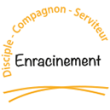 Axe compagnon - Dimension « communautaire » - Contempler 